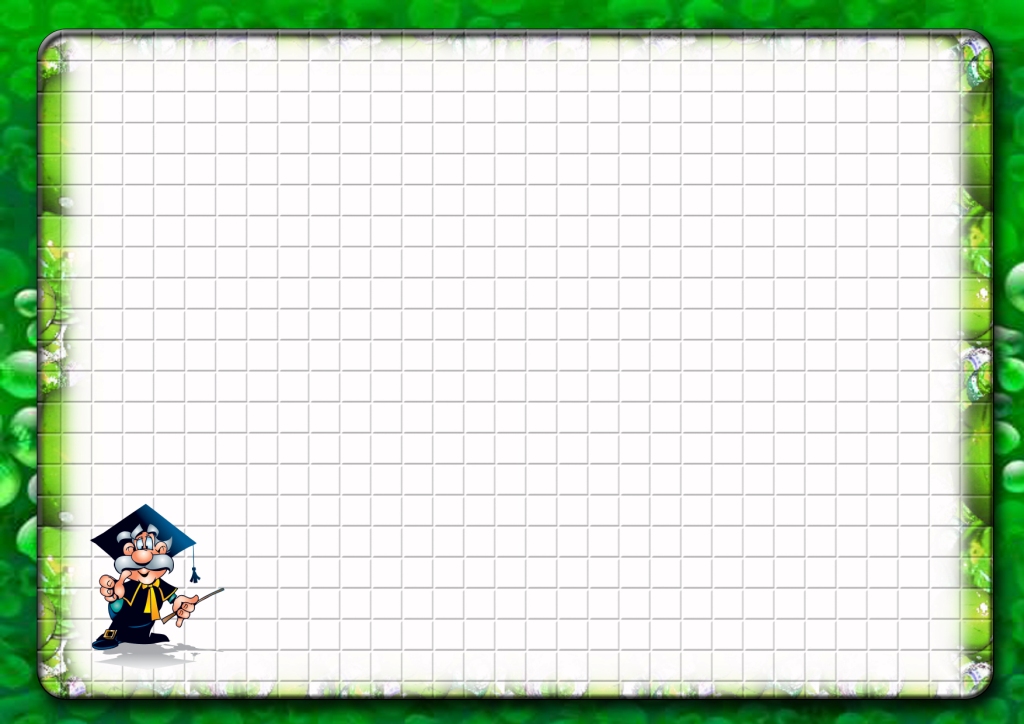 № п/пМероприятиеУровеньРезультатыКто участвовалВсероссийский уровеньВсероссийский уровеньВсероссийский уровеньВсероссийский уровеньВсероссийский уровень1Всероссийский конкурс юных исследователей окружающей среды в номинации «Водная экология и гидробиология»РоссияРезультаты  еще не пришлиРук. Агаркова О.Н.Краевой  уровеньКраевой  уровеньКраевой  уровеньКраевой  уровеньКраевой  уровень2Краевая молодёжная акция-марафон «Загаси сигарету – яркой жизнь свою сделай!»КСМПцентрДиплом за участиеРук. Рыбалкина Н.А.Школьное самоуправление3Личное первенство по шашкамкрай3 место Рук. Черкасова Е.А.4Краевой заочный этап Всерссийского конкурса юных исследователей окружающей среды в номинации «Водная экология и гидробиология»край1 местоРук. Агаркова О.Н.Городской   уровеньГородской   уровеньГородской   уровеньГородской   уровеньГородской   уровень5Городской творческий фестиваль «Времена года»Городской1 место в номинации «Вокал»Корнева Милина6Городской слет ученического самоуправления «Лидеры XXI века. Организация и проведение акций и социальных проектов»ГородскойСвидетельство 5 участникамРук. Рыбалкина Н.А.7Городская экологическая конференция «Мы – дети земли дальневосточной»Городской3 местоРук. Агаркова О.Н.8Баскетбол (юноши)Городская лига3 местоРук. Шаронов Д.А.9Городской конкурс детского рисунка, посвященного Дню матери «Нашим мамочкам с любовью»Городской3 местоРук. Белякова Л.П.10Учеба органов ученического самоуправления «Новогодний переполох»ГородскойучастиеРук. Рыбалкина Н.А.11Городская игра «Как – то раз под Новый год…»ГородскойДиплом за участиеРук. Рыбалкина Н.А.12III Межрайонный фестиваль хореографов «Танцуй, пока молодой»ГородскойДиплом за участиеРук. Кирий И.В.13Городской заочный этап Всерссийского конкурса юных исследователей окружающей среды в номинации «Водная экология и гидробиология»Городской2 местоРук. Агаркова О.Н.14Командное первенство по шашкамГородской3 местоРук. Черкасова Е.А.15Городском заочном педагогическом конкурсе разработок внеклассных мероприятий«Методический калейдоскоп»ГородскойРезультаты ещё не пришлиРыбалкина Н.А.,  Агаркова О.Н.Окружной  уровеньОкружной  уровеньОкружной  уровеньОкружной  уровень1Военизированная игра «Зарница»Окружной2 местоРук. Черкасова Е.А.2Военизированная игра «Орленок»Окружной3 местоРук. Черкасова Е.А.3Командное первенство по шашкамОкружной1 местоРук. Черкасова Е.А.4Личное первенство по шашкамОкружной1 место Рук. Черкасова Е.А.5Отборочный тур «Зажигаем звезды»Окружнойпрошли в финал6Фотоконкурс «Нет тебя дороже … МАМА!»Окружной1 место 2 место3 местов номинацияхДипломы участников 13 чел.Дипломы 4 педагогомРук. Рыбалкина Н.А.Педагоги:Рыбалкина Н.А.Балышева Д.А.Левша Ю.С.Жарикова Т.Ю.7Отборочный тур «Брейн -ринг»ОкружнойУчастиеРук. Филиппова С.А.8Мини-бендиОкружной2 местоРук. Черкасова Е.А.